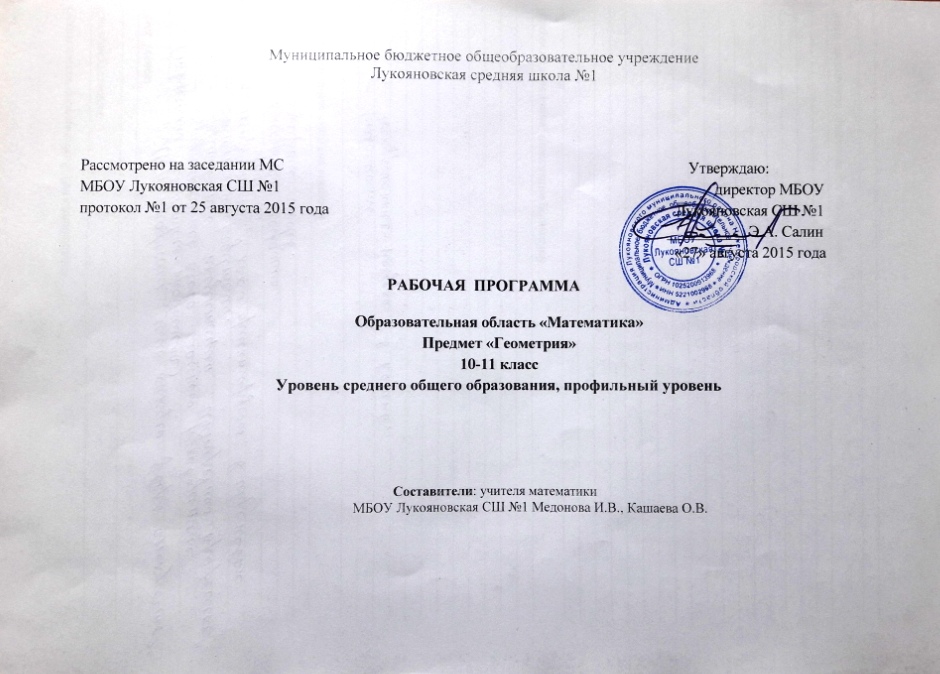 Пояснительная записка         Рабочая программа учебного предмета «Геометрия» для 10-11 классов (профильный уровень) составлена в соответствии с Федеральным компонентом государственного образовательного стандарта   среднего общего образования и  Программы общеобразовательных учреждений. Геометрия 10-11 класс, сост. Т.А. БурмистроваУчебник: «Геометрия 10-11», Л.С. Атанасян, В.Ф. Бутузов.     Количество часов по учебному плану – по 2 часа в неделю, всего 134 часа.Осовные цели:          Изучение геометрии в старшей школе на профильном уровне направлено на достижение следующих целей:         -овладение системой геометрических знаний и умений, необходимых в практической деятельности, продолжения образования;        -приобретение опыта планирования и осуществления алгоритмической деятельности;        -освоение навыков и умений проведения доказательств, обоснования выбора решений;        -приобретение умений ясного и точного изложения мыслей;        -развить пространственные представления и умения, помочь освоить основные факты и методы планиметрии; -научить пользоваться геометрическим языком для описания предметов, интеллектуальное развитие, формирование качеств личности, необходимых человеку для полноценной жизни в современном обществе: ясность и точность мысли, критичность мышления, интуиция, логическое мышление, элементы алгоритмической культуры, пространственных представлений, способность к преодолению трудностей;формирование представлений об идеях и методах геометрии как универсального языка науки и техники, средства моделирования     явлений и процессов;воспитание культуры личности, отношения к геометрии как к части общечеловеческой культуры, понимание значимости геометрии  для научно-технического прогресса;приобретение конкретных знаний о пространстве и практически значимых умений, формирование языка описания объектов окружающего мира, для развития пространственного воображения и интуиции, математической культуры, для эстетического воспитания обучающихся. Изучение геометрии вносит вклад в развитие логического мышления, в формирование понятия доказательства.Общая характеристика учебного предмета           Геометрия – один из важнейших компонентов математического образования, необходимый для приобретения конкретных знаний о пространстве и практически значимых умений, формирования языка описания объектов окружающего мира, для развития пространственного воображения и интуиции, математической культуры, для эстетического воспитания учащихся. Изучение геометрии вносит вклад в развитие логического мышления, в формирование понятия доказательства. Преобразование геометрических форм вносит свой специфический вклад в развитие воображения, способностей к математическому творчеству.3.    Место учебного предмета в учебном плане         На изучение предмета «Геометрия» на профильном уровне среднего общего образования отводится 2 часа в неделю , 10 класс - 68 часов, 11 класс - 66 часов, всего 134 часа.Содержание учебного предмета10 класс                   Некоторые свойства из планиметрии         Углы и отрезки, связанные с окружностью. Решение треугольников. Теоремы Менелая и Чевы. Эллипс, гипербола и парабола.          Основная цель -  дать учащимся систематические сведения о некоторых свойствах из планиметрии, которые не изучались в основной школе.ВведениеПредмет стереометрии. Аксиомы стереометрии. Некоторые следствия из аксиом.      Основная цель — познакомить учащихся с содержанием курса стереометрии, с основными понятиями и аксиомами, принятыми в данном курсе, вывести первые следствия из аксиом, дать представление о геометрических телах и их поверхностях, об изображении пространственных фигур на чертеже, о прикладном значении геометрии.ГЛАВА I. Параллельность прямых и плоскостей          Параллельность прямых, прямой и плоскости. Взаимное расположение двух прямых в пространстве. Угол между двумя прямыми. Параллельность плоскостей. Тетраэдр и параллелепипед.     Основная цель — сформировать представления учащихся о возможных случаях взаимного расположения двух прямых в пространстве (прямые пересекаются, прямые параллельны, прямые скрещиваются), прямой и плоскости (прямая лежит в плоскости, прямая и плоскость пересекаются, прямая и плоскость параллельны), изучить свойства и признаки параллельности прямых и плоскостей.ГЛАВА II. Перпендикулярность прямых и плоскостей          Перпендикулярность прямой и плоскости. Перпендикуляр и наклонные. Угол между прямой и плоскостью. Двугранный угол. Перпендикулярность плоскостей. Трехгранный угол. Многогранный угол.      Основная цель — ввести понятия перпендикулярности прямых и плоскостей, изучить признаки перпендикулярности прямой и плоскости, двух плоскостей, ввести основные метрические понятия: расстояние от точки до плоскости, расстояние между параллельными плоскостями, между параллельными прямой и плоскостью, расстояние между скрещивающимися прямыми, угол между прямой и плоскостью, угол между двумя плоскостями, изучить свойства прямоугольного параллелепипеда.ГЛАВА III. Многогранники         Понятие многогранника. Призма. Пирамида. Правильные многогранники.      Основная цель — познакомить учащихся с основными видами многогранников (призма, пирамида, усеченная пирамида), с формулой Эйлера для выпуклых многогранников, с правильными многогранниками и элементами их симметрии.        Повторение. Решение задач11 класс         Глава IV:  Векторы в пространстве          Основные определения, относящиеся к действиям над векторами в пространстве, вводятся так же, как и для векторов на плоскости. Более подробно рассматриваются вопросы, характерные для векторов в пространстве – компланарность векторов, правило параллелепипеда сложения трѐх некомпланарных векторов, разложение вектора по трѐм некомпланарным векторам.         Вводится понятие прямоугольной системы координат в пространстве, даются определения координат точки и координат вектора, рассматриваются простейшие задачи в координатах.          Вводится скалярное произведение векторов, кратко перечисляются его св-ва, выводятся формулы для вычисления углов между двумя прямыми, между прямой и плоскостью, выводится уравнение плоскости и формулы расстояния от точки до плоскости. В конце раздела изучаются движения в пространстве.         Глава V. Метод координат в пространстве         Вводится понятие прямоугольной системы координат в пространстве, даются определения координат точки и координат вектора, рассматриваются простейшие задачи в координатах. Вводится скалярное произведение векторов, кратко перечисляются его св-ва, выводятся формулы для вычисления углов между двумя прямыми, между прямой и плоскостью, выводится уравнение плоскости и формулы расстояния от точки до плоскости. В конце раздела изучаются движения в пространстве.          Глава VI. Цилиндр, конус и шар          Вводятся понятия цилиндрической и конической поверхностей, цилиндра, конуса, усечѐнного конуса. С помощью развѐрток определяются площади их боковых поверхностей, выводятся соответствующие формулы. Даются определения сферы и шара, выводится уравнение сферы и с его помощью исследуется вопрос о взаимном расположении сферы и плоскости. Выводится формула площади сферы. В задачах рассматриваются различные комбинации круглых тел и  многогранников.          Глава VII. Объѐмы тел           Понятие объѐма тела вводится аналогично понятию площади плоской фигуры. Формулируются основные свойства объѐмов и на их основе выводится формула объѐма прямоугольного параллелепипеда, а затем прямой призмы и цилиндра. Выводятся формулы объѐмов других тел.          Обобщающее повторение. Решение задач           Уроки итогового повторения имеют своей целью не только восстановление в памяти учащихся основного материала, но и обобщение, уточнение систематизацию знаний по геометрии  за курс средней школы.Тематическое планирование10 класс11 класс6. Требования к уровню подготовки учащихсяВ результате изучения геометрии  на профильном уровне ученик долженЗнать/пониматьвозможности геометрии для описания свойств реальных предметов и их взаимного расположения;значение математической науки для решения задач, возникающих в теории и практике; широту и в то же время ограниченность применения математических методов к анализу и исследованию процессов и явлений в природе и обществе;значение практики и вопросов, возникающих в самой математике для формирования и развития математической науки; историю возникновения и развития геометрии;универсальный характер законов логики математических рассуждений, их применимость во всех областях человеческой деятельности;Уметь:распознавать на чертежах и моделях пространственные формы; соотносить плоские геометрические фигуры и трехмерные объекты с их описаниями, чертежами, изображениями;описывать взаимное расположение прямых и плоскостей в пространстве, аргументировать свои суждения об этом расположении;анализировать в простейших случаях взаимное расположение объектов в пространстве;изображать основные многогранники и круглые тела; выполнять чертежи по условиям задач;использовать при решении стереометрических задач планиметрические факты и методы;решать планиметрические и простейшие стереометрические задачи на нахождение геометрических величин (длин, углов, площадей, объемов);проводить доказательные рассуждения в ходе решения задач;вычислять линейные элементы и углы в пространственных конфигурациях, объемы и площади поверхностей пространственных тел и их простейших комбинаций;строить простейшие сечения куба, призмы, пирамиды.Использовать приобретенные знания и умения в практической деятельности и повседневной жизни для:исследования (моделирования) несложных практических ситуаций на основе изученных формул и свойств фигур;вычисления объемов и площадей поверхностей пространственных тел при решении практических задач, используя при необходимости справочники и вычислительные устройства;понимания взаимосвязи учебного предмета с особенностями профессий и профессиональной деятельности, в основе которых лежат знания по данному учебному предмету.№урокаНаименование разделов и тем Количество часовНЕКОТОРЫЕ СВОЙСТВА ИЗ ПЛАНИМЕТРИ121-4Углы и отрезки, связанные с окружностью.45-8Решение треугольников.49-10Теоремы Менелая и Чевы211-12Эллипс, гипербола и парабола.2ВВЕДЕНИЕ.313-14Предмет стереометрии. Аксиомы стереометрии, п.1, 2.215Некоторые следствия из аксиом, п.3.1ГЛАВА I. Параллельность прямых и плоскостей16§1. ПАРАЛЛЕЛЬНОСТЬ ПРЯМЫХ, ПРЯМОЙ И ПЛОСКОСТИ.316Параллельные прямые в пространстве, п.4.117Параллельность трех прямых. Параллельность прямой и плоскости, п. 5, 6.118ЗАЧЕТ №1 «ПАРАЛЛЕЛЬНОСТЬ ПРЯМЫХ, ПРЯМОЙ И ПЛОСКОСТИ»1§2. ВЗАИМНОЕ РАСПОЛОЖЕНИЕ ПРЯМЫХ В ПРОСТРАНСТВЕ. УГОЛ МЕЖДУ ДВУМЯ ПРЯМЫМИ.319Скрещивающиеся прямые. Проведение через одну из  скрещивающихся прямыхплоскости, параллельной другой прямой, п.7.120Угол с сонаправленными сторонами, п 8.121Угол между прямыми, п 9.122Решение задач.123Контрольная работа №1 «ПАРАЛЛЕЛЬНОСТЬ ПРЯМЫХ, ПРЯМОЙ И ПЛОСКОСТИ» п.1 – 9. 1§3. ПАРАЛЛЕЛЬНОСТЬ ПЛОСКОСТЕЙ. 324Параллельные плоскости. Признак параллельности двух плоскостей, п.10.125Свойства параллельных плоскостей, п.11.126Параллельность плоскостей. Свойства параллельных плоскостей, п.10, 11.127ЗАЧЕТ №2 «ПАРАЛЛЕЛЬНОСТЬ ПЛОСКОСТЕЙ»1§4. ТЕТРАЭДР И ПАРАЛЛЕЛЕПИПЕД.328Тетраэдр, п.12. 129Параллелепипед. Свойства граней и диагоналей параллелепипеда, п. 13.130Задачи на построение сечений тетраэдра и параллелепипеда, п.14131Контрольная работа №2 «ПАРАЛЛЕЛЬНОСТЬ ПЛОСКОСТЕЙ. ТЕТРАЭДР. ПАРАЛЛЕЛЕПМПЕД», п.10 – 14.1ГЛАВА II. Перпендикулярность прямых и плоскостей17§1. ПЕРПЕНДИКУЛЯРНОСТЬ ПРЯМОЙ И ПЛОСКОСТИ. 432Перпендикулярные прямые в пространстве.  Параллельные прямые, перпендикулярные к плоскости, п.15, 16.133Признак перпендикулярности прямой и плоскости. Теорема о прямой, перпендикулярной к плоскости п.17, 18.134-35Перпендикулярность прямых и плоскостей, п.15-18.2§2. ПЕРПЕНДИКУЛЯР И НАКЛОННЫЕ.436Расстояние от точки до плоскости. Теорема о трех перпендикулярах, п.19, 20.137Угол между прямой и плоскостью, п.21.138-39Теорема о трех перпендикулярах. Угол между прямой и плоскостью, п.19-21. 240ЗАЧЕТ №3 «ПЕРПЕНДИКУЛЯРНОСТЬ ПРЯМОЙ И ПЛОСКОСТИ»1§3. ДВУГРАННЫЙ УГОЛ. ПЕРПЕНДИКУЛЯРНОСТЬ ПЛОСКОСТЕЙ.841Двугранный угол. Линейный угол двугранного угла, п.22.142Признак перпендикулярности двух плоскостей, п.23.143Прямоугольный параллелепипед. Свойство диагоналей прямоугольного параллелепипеда, п.24.144-45Перпендикулярность прямых и плоскостей, перпендикулярность плоскостей (зачет).246-47Решение задач.248Контрольная работа №3 «ПЕРПЕНДИКУЛЯРНОСТЬ В ПРОСТРАНСТВЕ», п.15 – 24.1ГЛАВА III. Многогранники14§1. ПОНЯТИЕ МНОГОГРАННИКА. ПРИЗМА.449Понятие многогранника. Геометрическое тело. Призма (определение, элементы), п.25-27.150Виды призм. Площадь поверхности прямой призмы, п.27.151Наклонная призма. Площадь поверхности наклонной призмы, п.27.152Построение сечений призмы.1§2. ПИРАМИДА.553Пирамида. Площадь полной поверхности пирамиды, п.28.154Правильная пирамида. Площадь боковой поверхности правильной пирамиды, п.29.155Ключевые задачи. Свойства пирамид, имеющих равные боковые ребра; равные апофемы, п.28-30.156Усеченная пирамида. Площадь боковой поверхности усеченной пирамиды, п.30.157Пирамида, п.28-30.1§3. ПРАВИЛЬНЫЕ МНОГОГРАННИКИ.558Симметрия в пространстве. Понятие правильного многогранника. Элементы симметрии правильных многогранников, п.31-33.159Правильные многогранники, п.31-33.160ЗАЧЕТ №4 «МНОГОГРАННИКИ»161Решение задач.162Контрольная работа №4 «МНОГОГРАННИКИ», п.25 – 33. 1Итоговое повторение.663-68Повторение материала, изученного в курсе геометрии 10 класса.6№ урокаНаименование разделов и тем Количествочасов№ урокаНаименование разделов и тем КоличествочасовГлава IV. Векторы в пространстве61§ 1 Понятие вектора в пространствеПонятие вектора. Равенство векторов12§ 2 Сложение и вычитание векторов. Умножение вектора на число Сложение и вычитание векторов. Сумма нескольких векторов13Умножение вектора на число14§ 3 Компланарные векторыКомпланарные векторы. Правило параллелепипеда. Разложение вектора по трем некомпланарным векторам15Решение задач16ЗАЧЀТ №1 по теме: Векторы в пространстве1Глава V. Метод координат в пространстве157§ 1. Координаты точки и координаты вектораПрямоугольная система координат в пространстве18Координаты вектора19Связь между координатами векторов и  координатами точек110-11Простейшие задачи в координатах212Решение задач113-14§ 2. Скалярное произведение векторов. Угол между векторами. Скалярное произведение векторов.215-17Вычисление углов между прямыми и плоскостями318Повторение теории, решение задач по теме.119Решение задач120Контрольная работа №1121ЗАЧЕТ №2 по теме: Векторы. Метод координат в пространстве1Глава VI. Цилиндр, конус и шар1722§ 1. ЦилиндрПонятие цилиндра. Площадь поверхности цилиндра123-24Решение задач по теме «Цилиндр».225§ 2. КонусПонятие конуса. Площадь поверхности конуса126Усеченный конус127-29Решение задач по теме «Конус».330§ 3. Сфера Сфера и шар. Уравнение сферы,131Взаимное расположение сферы и плоскости132Касательная плоскость к сфере133Площадь сферы134-36Решение задач на многогранники, цилиндр, конус и шар. Изучение вопросов теории337Контрольная работа №2 «Цилиндр, конус и шар»138ЗАЧЕТ№3 по теме «Цилиндр, конус и шар».1Глава VII. Объемы тел1539§ 1. Объем прямоугольного параллелепипеда Понятие объема. Объем прямоугольного параллелепипеда140-41Объем прямой призмы, основанием которой является прямоугольный треугольник2§ 2. Объем прямой призмы и цилиндра.Теоремы об объеме прямой призмы и цилиндра42-43Повторение вопросов теории и решение задач.244§ 3. Объем наклонной призмы, пирамиды и конусаВычисление объемов тел с помощью определенного интеграла. Объем наклонной призмыВычисление объемов тел с помощью определенного интеграла. Объем наклонной призмы145Объем пирамиды146Объем конуса147Решение задач148§ 4. Объем шара и площадь сферыОбъем  шара149Объем шарового сегмента, шарового слоя и шарового сектор150Площадь сферы151Решение задач.152Контрольная работа №3153ЗАЧЕТ№4 по теме «Объемы тел».1Заключительное повторение1354Аксиомы стереометрии и их следствия. Параллельность прямых и плоскостей. Перпендикулярность прямых и плоскостей.155-57Многогранники: параллелепипед, призма, пирамида, площади их поверхностей.358-59Векторы в пространстве. Действия надвекторами. Скалярное произведениевекторов.260-62Цилиндр, конус и шар, площади их поверхностей.363-65Объемы тел.366Повторение теории и решение задач по всему курсу геометрии.1